Église St Joseph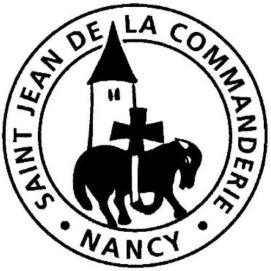 9 février 20205ème dimanche du Temps ordinaire  ALumière du mondeDepuis le temps de Noël et ce début d’année, nous l’avons entendu à plusieurs reprises : le Christ est la lumière du monde.Chaque dimanche nous permet d’approfondir ce mystère qui, aujourd’hui, nous emmène plus loin, avec le Christ. Nous avons reçu sa lumière lors de notre baptême. Et, de même qu’elle se partage et se multiplie d’une flamme de bougie à une autre, nous voici appelés à être « lumière du monde », à propager celle du Christ. Il nous redit cet appel dans l’Évangile. Et le prophète Isaïe nous dit comment y répondre : en partageant, en disant non aux ténèbres du péché pour devenir « lumière de midi ».CHANT D’ENTRÉE Ta nuit sera lumière de midi  G 212Si tu dénoues les liens de servitude,Si tu libères ton frère enchaîné,La nuit de ton chemin sera lumière de midiAlors, de tes mains, Pourra naître une source.La source qui fait vivre la terre de demain,La source qui fait vivre la terre de Dieu.Si tu détruis ce qui opprime l’homme,Si tu relèves ton frère humilié,La nuit de ton combat sera lumière de midi.Alors, de ton pas,Pourra naître une danse,La danse qui invente la terre de demain,La danse qui invente la terre de Dieu.Si tu abats les murs entre les hommes,Si tu pardonnes à ton frère ennemi,La nuit de ta passion sera lumière de midi.Alors, de ton pain,Pourra vivre une Église,L’Église qui rassemble la terre de demain,L’Église qui rassemble la terre de Dieu.1ère Lecture : Is 58, 7-10Nous connaissons bien ce que va nous dire le prophète Isaïe et qui est repris par le chant « Ta nuit sera lumière de midi ». Écoutons cependant avec attention l’appel qui nous est adressé.
 Psaume 111Dans la nuit de ce monde, brille la lumière du juste.Lumière des cœurs droits, il s’est levé dans les ténèbres,Homme de justice, de tendresse et de pitié.L’homme de bien a pitié, il partage ;Il mène ses affaires avec droiture.Cet homme jamais ne tombera :Toujours, en fera mémoire du juste.Il ne craint pas l’annonce d’un malheur :Le cœur ferme, il s’appuie sur le Seigneur.Son cœur est confiant, il ne craint pas.À pleines mains, il donne au pauvre ;À jamais se maintiendra sa justice,Sa puissance grandira, et sa gloire !2ème Lecture : 1 Co 2, 2-5St Paul poursuit un enseignement tout à fait clair, à travers un langage percutant et maniant les contrastes : après les oppositions sagesse/folie, modestie/orgueil, voici l’affrontement faiblesse/puissance. Que l’Esprit éclaire nos esprits et nos cœurs.Évangile : Mt 5, 13-16Alléluia. Alléluia.	Moi, je suis la lumière du monde, dit le Seigneur.	Celui qui me suit aura la lumière de la vie.Alléluia.PRIÈRE DES FIDÈLESLe message de la Parole est clair : le Seigneur a besoin de nous pour que sa lumière éclaire tous les hommes. Qu’il nous aide à servir tous nos frères.R/	Jésus, le Christ, lumière intérieure, ne laisse pas nos ténèbres nous parler, 	Jésus, le Christ, lumière intérieure, donne-nous d’accueillir ton amour.« Vous êtes la lumière du monde », disait Jésus à ses disciples.Prions pour les responsables politiques, économiques et sociaux afin qu’ils soient habités et éclairés par la Lumière dans la construction d’un monde plus juste et plus humain en ces temps de réformes.  Seigneur, exauce-nous.Temps de silence« Partage ton pain avec celui qui a faim et accueille chez toi les pauvres sans abri ».Pour que nos États et nous-mêmes entendions et appliquions cette parole d’Isaïe vis-à-vis des victimes de famines, des migrants, des sans-abris. Seigneur de lumière, nous te prions.Temps de silence« Vous êtes le sel de la terre. Si le sel s’affadit il n’est plus bon qu’à être jeté, nous enseigne Jésus.Prions pour les responsables de l’Église afin que ceux-ci, animés par ta Parole et ton Esprit Saint, fassent rayonner la lumière de ton Évangile sur le monde. Seigneur, écoute-nous.Temps de silenceEn ce dimanche de la santé, nous pensons à tous les malades et handicapés mais aussi à tous les personnels soignants et à ceux qui, discrets et anonymes, sont les aidants. Seigneur de lumière, pour eux tous, nous te prions.Temps de silence.R/	Jésus, le Christ, lumière intérieure, ne laisse pas nos ténèbres nous parler, 	Jésus, le Christ, lumière intérieure, donne-nous d’accueillir ton amour.Heureux d’être choisis pour être le sel de la terre et lumière du monde, Dieu notre Père, nous te bénissons. Et nous te supplions encore : que tout homme voie poindre ta lumière et se sente guidé vers une vie meilleure. Par Jésus, le Christ, notre Seigneur. – Amen.COMMUNION Le Seigneur est ma lumière et mon salut   Z 26-3R/	Ma lumière et mon salut, c’est le Seigneur. Alléluia.Le Seigneur est ma lumière et mon salut, De qui aurais-je crainte ?Le Seigneur est le rempart de ma vie. Devant qui tremblerais-je ?Une chose  qu’au Seigneur je demande,La chose que je cherche,C’est d’habiter la maison du SeigneurTous les jours de ma vie.Je verrai la bonté du Seigneur Sur la terre des vivants.Espère le Seigneur, sois fort et prends courage !Espère le Seigneur !Il est plus facile pour la lumière d’êtreténèbresque pour le chrétien de ne pas rayonner. Saint Jean Chrysostome ( V° siècle)